Câmara Municipal de Santa Bárbara d’Oeste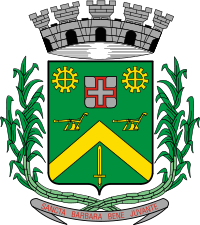 “Palácio 15 de Junho”Gabinete do Vereador Carlos Fontes - 1º Secretário da Mesa DiretoraVisite o nosso blog: www.carlosfontesvereador.blogspot.comINDICAÇÃO Nº 711/_2010“Providências quanto à construção de uma lombada ou redutores de velocidade na Rua Ruth Garrido, na altura do antigo bar do ‘Zé Pirangão’, no bairro Jardim do Lago”.INDICA ao senhor Prefeito Municipal, na forma regimental, determinar ao setor competente que tome providências quanto à construção de uma lombada ou redutores de velocidade na Rua Ruth Garrido, na altura do antigo bar do ‘Zé Pirangão’, no bairro Jardim do Lago.Este vereador foi procurado por inúmeros munícipes e moradores que utilizam a referida rua, onde indagaram sobre os riscos de caminharem pela mesma, pois os condutores de veículos e motocicletas não respeitam o local, trafegando em alta velocidade, e constantemente ocorrem acidentes na referida rua, e com a construção de uma lombada ou redutores de velocidades, inibiria as atitudes dos condutores de veículos e daria mais segurança para a população e pedestres.Plenário “Dr. Tancredo Neves”, em 26 de fevereiro de 2.010.CARLOS FONTES-Vereador / 1º Secretário-